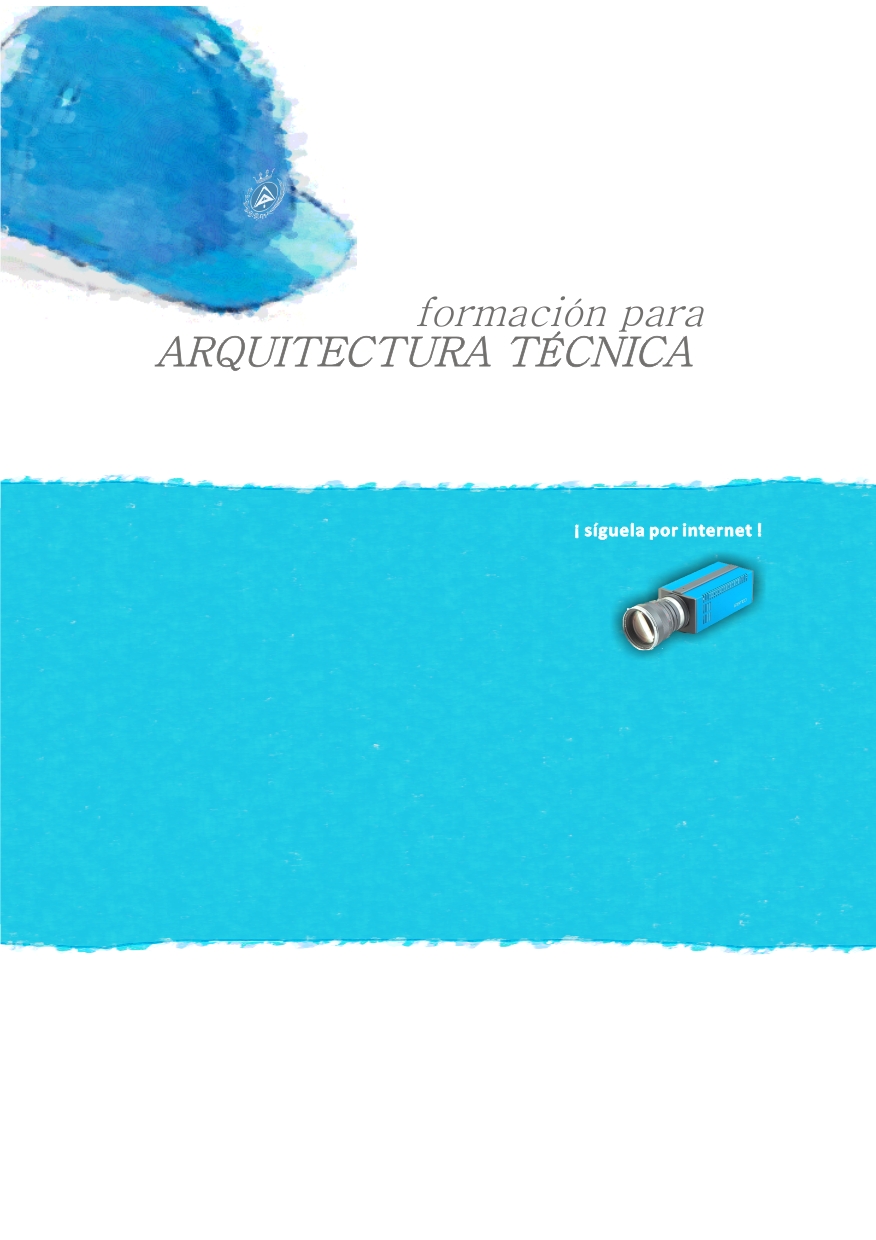 CURSO DE Gestión ágil de proyectos con “Trello”Ponente: Ignacio Alva RodríguezFechas: 24 de noviembre y 1 de diciembre Horario: de 16:00 a 20:00 h (Hora peninsular)SEDE del Colegio Oficial de Aparejadores y Arquitectos Técnicos de SevillaPaseo de la Palmera nº 28ª. 41015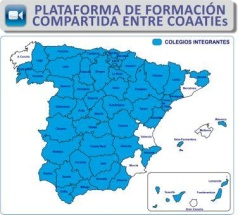 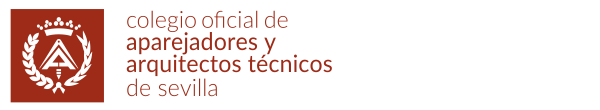 OBJETIVOSEl objetivo de este curso es: Aprender a gestionar de manera práctica y dinámica un proyecto.Dirigir un equipo de manera fácil y visual mejorando la interacción de los colaboradores.Adquirir un enfoque estratégico del funcionamiento de un equipo de alto desempeño: autogestión, multidisciplinado, etc.Generar una plataforma de gestión transparente que mejore la confianza de nuestros clientes.Desarrollar un entorno que favorezca la innovación y gestión eficiente de la incertidumbre.Conseguir un modelo de trabajo basado en la autorrealización.METODOLOGÍAHaremos un recorrido práctico por la gestión ágil de proyectos, potenciando la formación de un equipo de alto rendimiento. Trabajaremos con Trello, herramienta colaborativa muy sencilla y gratuita. Es una aplicación web que no requiere ningún tipo de instalación. No ha de confundirse por su simpleza, ya que si se organiza bien, tiene un gran potencial. Se puede abrir en cualquier terminal, incluso tiene aplicación móvil. Al trabajar en la nube, la comunicación es en tiempo real y el equipo está siempre al corriente. Fácil para gestionar notificaciones y direccionarlas. Aprenderemos a utilizar esta herramienta integrándose con otras como: Google Drive o Calendar, Dropbox, Slack, Gantt...PROGRAMADía 1. Estudiamos el enfoque general de Trello y aprendemos a manejarlo alineado con las metodologías ágiles• Conceptos básicos • Trabajar en la nube• Enfoque ágil para la gestión de proyectos • La potencia de los proyectos colaborativos • Introducción a Trello • Enfoque estratégico de la herramienta • Roles • Eventos • Artefactos • Manejo básico • Kanban como radiador de información.Día 2. Veremos Trello a nivel experto, mediante el método del caso aprendemos a utilizar de manera profunda la herramienta. • Descripción del caso • Configurar el equipo • Generar los tableros de gestión • Entradas - Producción - Salida • Control Integrado de Cambios • Registros • Incidencias • Supuestos • Gestión de la Configuración CDE • Integración con Google Drive o Dropbox • Gestión del Alcance • Conformación de la EDT mediante el etiquetado • Gestión del Plazo • Integración con Canlendar • Integración con Gantt • Gestión de las Comunicaciones • Integración con SlackPONENTE Ignacio Alva Rodríguez (20 años de experiencia)Arquitecto técnico y arquitecto. Certificado PMP® y Certificado PMI-ACP®. RECONOCIMIENTO La Escuela de Project Management otorgará a quien haya asistido al 100% de las clases, un certificado EDPM® (conocimiento de las técnicas de gestión de agile), que certifica también a quien sea PMP, con 8 PDU.FECHAS 8 horas lectivas. Las clases se imparten de 16:00 a 20:00 hModalidad: presencial o por videoconferencia online en directoIMPORTANTE: no se cederán los vídeos de las sesiones, salvo en casos justificados por incidencias de conexión o autorización expresa del colegio de procedenciaPRECIO PERSONAS NO COLEGIADAS: 160 €PRECIO PERSONAS COLEGIADAS: 95 €PLAZAS LIMITADAS: Es necesario inscribirse previamente.Fecha límite de inscripción: 17 de noviembre a las 14:00 horas-PARA INSCRIBIRTE PONTE EN CONTACTO CON TU COLEGIO-NOVIEMBRENOVIEMBRENOVIEMBRENOVIEMBRENOVIEMBRENOVIEMBRENOVIEMBRENOVIEMBRENOVIEMBRELMXJVSD1617181920212223242526272829DICIEMBREDICIEMBREDICIEMBREDICIEMBREDICIEMBREDICIEMBREDICIEMBREDICIEMBREDICIEMBRELMXJVSD12345678910111213